باسمه تعالی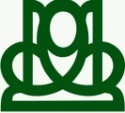 وزات آموزش و پرورش دوره اول متوسطه/سال تحصیلی 94-93 /آزمون نوبت دومنام ونام خانوادگی :                    نام درس : ریاضی         پایه : 7          نام دبیر:                          مدت امتحان :     100 دقیقه www.elmgram.ir*************************************************************توجه:در این قسمت از آزمون استفاده از ماشین حساب مجاز نمی باشد. مشخص کنید.(1نمره) وجمله های نادرست را با 1)جمله های درست را باالف)قرینه قرینه هر عدد با خود عدد برابر می باشد.ب)حاصل ضرب عددی مثبت در عددی منفی ،عددی منفی است.ج)عدد91عددی اول است.د)منشور 3پهلو دارای 9 یال است.2)جاهای خالی را کامل کنید.(1نمره)الف)دو بردار را مساوی می گویند که موازی و ..............و هم راستاو هم جهت باشند.ب) علم جمع آوری اطلاعات،سازماندهی و برسی آن ها را علم.............................می گویند.ج)نمودار خط شکسته برای نمایش..........................کاربرد دارد.د)ب م م عدد های 10و 50 عدد......................می باشد.3)حاصل ضرب دو عدد طبیعی 18 و حاصل جمع آن ها بیشترین مقدار است. آن دو عدد را بیابید.(1نمره)4)گزینه درست را انتخاب کنید.(1نمره)الف:یک لیوان استوانه ای داخل یک سینی مستطیل قرار دارد،دید از بالای آن کدام گزینه است؟.1:                                 2:                                    3 :                                          4:                ب:ک م م 60و15 برابر است با:1: 180                             2: 60                            3: 15                                        4: 1ج)دمای هوای شهر کرد 2 درجه است. اردبیل 9درجه از شهر کرد سرد تر است.دمای هوای اردبیل چند درجه است؟1: 11-                      2: 7-                       3 :11                                 4: 7د:حاصل 3+9-4+3- برابر است با:1: 5-                          2: 19                             3: 5                                      4: 19-5)مقدار عددی عبارت جبری 4-X-به ازای3=Xرا حساب کنید.(5/0نمره)ب:عبارت جبری  زیر را ساده کنید.(5/0نمره)=X3+(X2-3)4	6)الف: بردار ]  [  = AB  ابتدا از نقطه ی ] [ = A را رسم کنید و سپس  متناظربا آن یک جمع بنویسید. (1نمره)ب: تساوی زیر را کامل کنید  .(5/0نمره)                                                                               ]         [  =   ]  [  ]  +    [7)در کیسه ای 5 مهره قرمز و 3 مهره آبی و 4 مهره زرد داریم . از آن یک مهره خارج می کنیم:(1نمره)الف:احتمال این که مهره خارج شده قرمز باشد،چه قدر است؟ب:احتمال این که مهره خارج شده آبی باشد، چه قدر است؟	9)الف:حاصل عبارت زیر را به صورت عدد توان دار بنویسید.(75/0نمره)=(23×2)÷(54×24)	                  		ب:حاصل عبارت های زیر را به دست آورید.(1نمره)	=(3-2-)×(2÷24-)	                                                                                                                            =5-2×4÷16+2-                                   10) جذر تقریبی عدد40 را باروش جدول تا یک رقم اعشار محاسبه کنید(1نمره)11)پاره خط EAبه چهار قسمت مساوی تقسیم شده است.با توجه به شکل تساوی های زیررا کامل کنید(75/0نمره).AB+BD=             		AE-CE=       AE=         BA.......توجه:در این قسمت از آزمون استفاده از ماشین حساب مجاز است.13)جدول زیر تعداد فروش کتاب در یک مغازه را نشان می دهد:(5/1نمره).الف:با توجه به جدول نمودار ستونی(میله ای)را رسم کنید.ب:کتاب فروش درچه روزی بیشترین فروش را داشته است؟ج:کتاب فروش درچه روزی کم ترین فروش را داشته است؟14)حجم ومساحت جانبی شکل زیر را محاسبه کنید.(نوشتن فرمول الزامی است)( 2نمره)15)مهشیدبرای خرید 4دفتر یک اسکناس 10000تومانی به فروشنده داد و 1200تومان پس گرفت.قیمت هر دفتر چند تومان است؟(1نمره)16)می خواهیم با مقوا مکعبی به ضلع 12 سانتی متر بسازیم . چند سانتی متر مقوا نیاز داریم؟(1نمره)17)شمارنده ها و مضارب عدد 20 را بنویسید.(1نمره)18)الف:شکل زیر را نسبت به پاره خط BAقرینه کنید .(75/0نمره)ب:شکل قرینه یافته را حول نقطهB،90 درجه در جهت عقربه های ساعت دوران دهید.(75/0نمره)19)علامت <یا=یا>بگذارید.(1نمره)الف:احتمال رو آمدن در پرتاب سکه.............احتمال پشت آمدن در پرتاب سکهب:احتمال عدد فرد در پرتاب تاس..............احتمال عدد بزرگتر از 6 در پرتاب تاس	موفق باشید	       	                           	جمعهپنج شنبهچهار شنبهسه شنبهدو شنبهیک شنبهشنبه		روز18101816161520تعداد کتاب